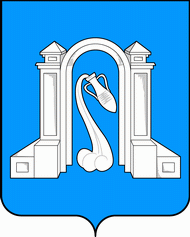 Совет муниципального образования город Горячий Ключшестой созывР Е Ш Е Н И Еот 2 октября 2017 года                                                              № 256г. Горячий Ключ     О предоставлении имущества муниципального образования 
город Горячий Ключ Краснодарского края на праве 
безвозмездного пользования
В соответствии с Федеральным законом от 6 октября 2003 года  № 131-ФЗ «Об общих принципах организации местного самоуправления в Российской Федерации», Федеральным законом от 26 июля 2006 года № 135-ФЗ «О защите конкуренции», решением Совета муниципального образования город Горячий Ключ от 29 января 2016 года № 52 «Об утверждении Положения о порядке управления и распоряжения объектами муниципальной собственности муниципального образования город Горячий Ключ Краснодарского края», Совет муниципального образования город Горячий Ключ, р е ш и л:1. Предоставить Государственному бюджетному учреждению социального обслуживания Краснодарского края «Горячеключевской комплексный центр социального обслуживания «Исток» на праве безвозмездного пользования сроком на пять лет имущество – помещение № 701 в здании, литер А2, 2-я очередь 2-й пусковой комплекс городской поликлиники, общей площадью 36,9 кв. м., расположенного по адресу: г. Горячий Ключ, ул. Ленина, 34, для служебного пользования. Продлить срок действия договора с даты его окончания.2. Контроль за выполнением настоящего решения возложить на постоянную комиссию Совета муниципального образования город Горячий Ключ по вопросам экономики (Парциков).3. Отделу информационной политики и средств массовой информации администрации муниципального образования город Горячий Ключ (Манасян) разместить настоящее решение на официальном сайте администрации муниципального образования город Горячий Ключ в сети «Интернет».4. Настоящее решение вступает в силу со дня его подписания.Председатель Советамуниципального образования город Горячий Ключ                                                                           С. Г. Шемяков